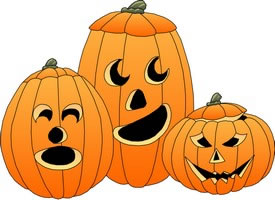 Lower risk activitiesThese lower risk activities can be safe alternatives:Carving or decorating pumpkins with members of your household and displaying themCarving or decorating pumpkins outside, at a safe distance, with neighbors or friendsDecorating your house, apartment, or living spaceDoing a Halloween scavenger hunt where children are given lists of Halloween-themed things to look for while they walk outdoors from house to house admiring Halloween decorations at a distanceHaving a virtual Halloween costume contestHaving a Halloween movie night with people you live withHaving a scavenger hunt-style trick-or-treat search with your household members in or around your home rather than going house to houseModerate risk activitiesParticipating in one-way trick-or-treating where individually wrapped goodie bags are lined up for families to grab and go while continuing to social distance (such as at the end of a driveway or at the edge of a yard)If you are preparing goodie bags, wash your hands with soap and water for at least 20 second before and after preparing the bags.Having a small group, outdoor, open-air costume parade where people are distanced more than 6 feet apartAttending a costume party held outdoors where protective masks are used and people can remain more than 6 feet apartA costume mask (such as for Halloween) is not a substitute for a cloth mask. A costume mask should not be used unless it is made of two or more layers of breathable fabric that covers the mouth and nose and doesn’t leave gaps around the face.Do not wear a costume mask over a protective cloth mask because it can be dangerous if the costume mask makes it hard to breathe. Instead, consider using a Halloween-themed cloth mask.Going to an open-air, one-way, walk-through haunted forest where appropriate mask use is enforced, and people can remain more than 6 feet apartIf screaming will likely occur, greater distancing is advised. The greater the distance, the lower the risk of spreading a respiratory virus.Visiting pumpkin patches or orchards where people use hand sanitizer before touching pumpkins or picking apples, wearing masks is encouraged or enforced, and people are able to maintain social distancingHaving an outdoor Halloween movie night with local family friends with people spaced at least 6 feet apartIf screaming will likely occur, greater distancing is advised. The greater the distance, the lower the risk of spreading a respiratory virus.Lower your risk by following CDC’s recommendations on hosting gatherings or cook-outsHigher risk activitiesAvoid these higher risk activities to help prevent the spread of the virus that causes COVID-19:Participating in traditional trick-or-treating where treats are handed to children who go door to doorHaving trunk-or-treat where treats are handed out from trunks of cars lined up in large parking lotsAttending crowded costume parties held indoorsGoing to an indoor haunted house where people may be crowded together and screamingGoing on hayrides or tractor rides with people who are not in your householdUsing alcohol or drugs, which can cloud judgement and increase risky behaviorsTraveling to a rural fall festival that is not in your community if you live in an area with community spread of COVID-19